УКРАЇНАНАКАЗПО ГАННІВСЬКІЙ ЗАГАЛЬНООСВІТНІЙ ШКОЛІ І-ІІІ СТУПЕНІВПЕТРІВСЬКОЇ РАЙОННОЇ РАДИ КІРОВОГРАДСЬКОЇ ОБЛАСТІвід 29 грудня 2018 року                                                                                         № 318с. ГаннівкаПро результати вивчення системи роботи вчителя фізики та математикиДусмурадової Людмили ГригорівниЗгідно річного плану роботи школи на 2018/2019 навчальний рік проводилось вивчення системи роботи вчителя фізики та математики Іскрівської загальноосвітньої школи І-ІІІ ступенів, філії Ганнівської загальноосвітньої школи І-ІІІ ступенів Дусмурадової Людмили Григорівни. Під час вивчення використовувалися такі методи: індивідуальні бесіди з учителем та її колегами, спостереження, відвідування та аналіз уроків та виховних заходів, контрольні зрізи, тестування, вивчення шкільної документації.Результати вивчення було узагальнено в довідці.Виходячи з вищезазначеногоНАКАЗУЮ:Взяти до відома довідку про результати вивчення системи роботи вчителя фізики та математики ДУСМУРАДОВОЇ Л. Г. та розглянути на нараді при завідувачеві у січні 2019 року (додаток).Вчителю фізики та математики ДУСМУРАДОВІЙ Л. Г.:продовжувати практикувати використання сучасних методик ведення уроку;                                                                                                                   пропагувати досвід роботи серед педагогів школи шляхом показу відкритих уроків та взаємовідвідування уроків, надання індивідуальних консультацій педагогам. Контроль за виконанням даного наказу покласти на завідувача Іскрівської загальноосвітньої школи І-ІІІ ступенів, філії Ганнівської загальноосвітньої школи І-ІІІ ступенів ЯНИШИНА В.М.Директор школи                                                                               О.КанівецьЗ наказом ознайомлені:                                                                 В.Янишин                                                                                                         Л.Дусмурадова                                                                Додаток                                                                                                  до наказу директора школи                                                                                               від 29.12.2018 року № 318Довідкапро вивчення системи роботи вчителя фізики та математики Дусмурадової Людмили ГригорівниІскрівської загальноосвітньої школи І-ІІІ ступенів, філії Ганнівської загальноосвітньої школи І-ІІІ ступенівЗгідно плану роботи школи та з метою проведення об’єктивного вивчення роботи та атестації вчителя в 2018/2019 навчальному році, протягом грудня  2018 р. було вивчено роботу вчителя  фізики  та математики Дусмурадової Л.Г.Система роботи вчителя вивчалась шляхом фронтального, тематичного контролю, спостережень за роботою на уроках і в позаурочний час, вивчалась документація, проводились зрізи знань учнів.  Дусмурадова Л.Г  вчитель вищої  категорії, стаж роботи – 36 років. Закінчила Кіровоградський  педагогічний інститут, спеціальність - фізика та математика. Дусмурадова Людмила  Григорівна  має кваліфікаційну категорію «спеціаліст вищої категорії». Працює над методичною проблемою: «Компетентнісний підхід до активізації пізнавальної діяльності учнів на уроках» В 2018 році викладає фізику в 7 та 8 класах та математику в 5-10 класахУчитель добре ознайомлений з навчальними програмами, нормативними документами з питань освіти, методичними рекомендаціями щодо викладання фізики та математики  у 2018/2019 навчальному році. Календарне планування  складено відповідно до діючих програм. Доцільно проведено розподіл тем за тематичними оцінюваннями, передбачено форми проведення тематичних оцінювань. Систематично ведеться поурочне планування. Відвідані уроки підтвердили, що вчителем вдало визначаються та  реалізуються навчальні, виховні та розвивальні завдання.Висока науково-методична підготовка  Людмили Григорівни дає змогу проводити уроки на належному навчально-методичному рівні, оптимально застосовувати словесні, наочні, практичні методи (розповідь, пояснення, бесіди, лекції, демонстраційний експеримент, демонстрації, лабораторні роботи і лабораторні практикуми, досліди, розв’язування задач), фронтальні, індивідуальні, групові форми навчальної роботи з учнями з елементами гри. Вчитель наголошує: перемагає не той, хто скоріше виконає завдання, а той, хто його виконає правильно. Вчитель раціонально використовувати кожну хвилину уроку. При виборі методів навчання вчитель враховує характер матеріалу, що вивчається, можливості відповідного класу та фактичний рівень загальноосвітньої підготовки школярів. Використовує сучасні інноваційні педагогічні технології. Вчитель постійно планує та організовує різні види самостійної роботи учнів на уроці (робота з підручником, науково-популярною та довідковою літературою, розв'язування розрахункових та якісних задач тощо). Після кожного виду роботи підводяться підсумки.Пояснення нового матеріалу проводиться у вигляді евристичної бесіди, а не розповіді. Людмили Григорівни  намагається не робити  висновки, а підводить до них учнів і тільки після цього чітко їх формулює. Учень повинен не лише чути, а й бачити  тому Дусмурадова Л.Г. вважає важливими на уроках фізики демонстрації і фронтальний експеримент. Він сприяє утворенню достовірних уявлень про фізичні явища і процеси, слугує базою для розвитку мислення учнів. За його допомогою вчитель розв’язує фізичні проблеми, формує практичні вміння, розвиває практичні навички й пізнавальний інтерес учнів. Завдяки  короткочасності виконання, цей експеримент застосовується на будь-якому етапі уроку: при поясненні нового матеріалу, відпрацьовуванні практичних навичок, повторенні і узагальненні вивченого на уроці. Дусмурадова Л.Г. володіє методикою викладання математики, навчальний матеріал подає на доступному рівні для кожного учня. Засвоєння нових знань проходить за рахунок багаторазового повторення однотипних видів вправ, детальне пояснення кожного кроку. Велику увагу приділяє розвитку в дітей інтересу до вивчення математики, використовуючи на уроках з цією метою ігрові моменти. Дусмурадова Людмила Григорівна проводить уроки на високому методичному рівні. На своїх уроках учитель багато уваги приділяє рівню оволодіння математичними поняттями, теоремами, твердженнями, знанню правил та алгоритму дій. Вчитель учить  дітей вмінню працювати з формулами, читанню та будуванню графічної залежності між величинами, вмінню проектувати і здійснювати алгоритмічну й евристичну діяльність на математичному матеріалі. Людмила Григорівна вміло проводить чергування і зміну діяльності протягом уроку. Вчитель володіє інноваційними освітніми методиками й технологіями, активно їх використовує та поширює в професійному середовищі Відвідані уроки показали, що  вчитель використовуючи ІКТ вдало навчає учнів застосовувати у процесі використання знань  такі вимоги, як готовність передачі та прийому  інформації від «керівника» і «партнерів-співробітників» аналізувати роботу, що виконували товариші, оцінювати її; виховує свідоме ставлення до навчання, вміння прилюдно  виступати, відстоювати свою точку зору. Людмила Григорівна володіє широким спектром стратегій навчання; уміє продукувати оригінальні, інноваційні ідеї, застосовує нестандартні форми проведення уроку; активно впроваджує форми та методи організації навчально – виховного процесу на уроках математики, що забезпечує максимальну самостійність навчання учні.  Учні Людмили Григорівни є учасниками і переможцями  районних  та обласних олімпіад , міжнародного  математичного конкурсу «Кенгуру»(2018 рік 13 учасиків, 11 перемог)Людмила Григорівна керівник районного методичного об*єднання вчителів математики, також учасник творчої групи вчителів математикиЛюдмила Григорівна  має власний сайт та блог, де ділиться своїми, а також   учнівськими напрацюваннями та  досягненнями.  Переможець Районний конкурс освітніх блогів"Педагогічна блогосфера"  у номінації «Блог учителя»: Дипломом ІІІ ступеняПереможець  Конкурсна весна-2017- Дусмурадова Л.Г. кабінет математикиЛюдмила Григорівна - Лауреат конкурсу « Учитель року 2017» в номінації «Вчитель математики».Своїм  досвідом ділилася на районному інтернет-семінарі вчителів математики. ПРОБЛЕМА ІНТЕРНЕТ-СЕМІНАРУ: «ФОРМУВАННЯ ПОЗИТИВНОЇ МОТИВАЦІЇ НА УРОКАХ МАТЕМАТИКИ ЗАСОБАМИ ІННОВАЦІЙНИХ ФОРМ І МЕТОДІВ НАВЧАННЯ»Людмила Григорівна постійно займається самоосвітоюКурсиДусмурадова Л.Г.Очно-дистанційні курси: м. Кропивницький, КОІППО: березень - червень 2018 ( два тренінга, два обовязкових курсів і два курси за вибором)Вебінари2017 Інтерактивна школа творчого вчителя.”Ранок”Алгебра. 8 клас. Корені квадратного рівняння. Методи їх знаходження. Використання ІКТ Геометрія. 7 клас. Застосування УМК "Геометрія - 7"під час вивчення теми "Трикутники та їх властивості" Геометрія. 8 клас. Застосування УМК "Геометрія - 8" під час вивчення теми "Подібність трикутників. Теорема Піфагора." Геометрія. 9 клас. Стабільна лінія підручників з геометрії. 9 клас - геометрія методів Крижановський Олександр Феліксович. Геометрія. 7 клас. Порівняння сторін і кутів трикутників Геометрія. 8 клас. Розв’язування прямокутних трикутників Крижановський Олександр Феліксович. Алгебра. 9 клас. Реалізація компетентнісного підходу до навчання у підручнику "Алгебра" Алгебра. 8 клас. Квадратне рівняння як математична модель прикладної задачі Кінащук Наталія Леонідівна.2018Геометрія 9 :Координати на площині. Метод координат. 8.11.2017
2. Алгебра 8 : Функція у=k/х, її графік та властивості. 17.11.2017
3. Алгебра 9 : Використання НМК " Алгебра. 9 клас" Н.С.Прокопенко, Ю.О.Захарійченка, Н.Л.Кінащук в умовах реалізації концепції Нової української школи. 23.11.2017. №11231104. геометрія 9 : Стабільна лінія підручників з геометрії - геометрія методів 29.03 20185. Геометрія 7; 8 : Порівняння сторін і кутів трикутника; Розвязування прямокутних трикутників 05.04 2018.Виходячи з вищенаведеного Пропоную:1.Оцінити роботу Дусмурадової Л.Г.як вчителя  з належним  науковим та методичним рівнем викладання, яка забезпечує високу результативність своєї роботи та відзначається загальною культурою, моральними якостями, що служать прикладом для наслідування. 2.Вчителеві Дусмурадовій Л.Г. 2.1 Продовжувати практикувати використання сучасних методик ведення уроку                                                                                                                   Постійно2.2.Пропагувати досвід роботи серед педагогів школи шляхом показу відкритих уроків та взаємовідвідування уроків, надання індивідуальних консультацій педагогам                                                                                                                   ПостійноЗаступник з  навчально-виховної роботи                           Н Бондарєва2016/20172017/20182018/2019олімпіадиСивків Д. ІмСивків Д ІІІ мПаловська Аліна ІІІ м 10 кл,Терещенко Христина  І м 5 клтурніриУчастьІІ м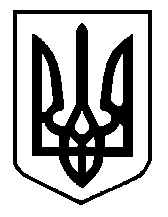 